МИНИСТЕРСТВО ОБРАЗОВАНИЯ И НАУКИ
РОССИЙСКОЙ ФЕДЕРАЦИИ(МИНОБРНАУКИ РОССИИ)П Р И К А ЗОб утверждении перечня специальностей и (или) направлений подготовки, по которым при приеме на обучение за счет бюджетных ассигнований федерального бюджета, бюджетов субъектов Российской Федерации и местных бюджетов по программам бакалавриата и программам специалитета могут проводиться дополнительные вступительные испытания творческой и (или) профессиональной направленности В соответствии с частью 7 статьи 70 Федерального закона от 29 декабря                 2012 г. № 273-ФЗ «Об образовании в Российской Федерации» (Собрание законодательства Российской Федерации, 2012, № 53, ст. 7598; 2013, № 19, ст. 2326; № 23, ст. 2878; № 27, ст. 3462; № 30, ст. 4036; № 48, ст. 6165) и подпунктом 5.2.73(9)Положения о Министерстве образования и науки Российской Федерации, утвержденного постановлением Правительства Российской Федерации от 3 июня . № 466 (Собрание законодательства Российской Федерации, 2013, № 23,                ст. 2923; № 33, ст. 4386; № 37, ст. 4702; официальный интернет-портал правовой информации http://www.pravo.gov.ru, 4 января 2014 г.), п р и к а з ы в а ю:Утвердить прилагаемый перечень специальностей и (или) направлений подготовки, по которым при приеме на обучение за счет бюджетных ассигнований федерального бюджета, бюджетов субъектов Российской Федерации и местных бюджетов по программам бакалавриата и программам специалитета могут проводиться дополнительные вступительные испытания творческой и (или) профессиональной направленности.Признать утратившими силу приказы Министерства образования и науки Российской Федерации:от 17 января 2011 г. № 25 «Об утверждении перечня направлений подготовки (специальностей), по которым при приеме в имеющие государственную аккредитацию образовательные учреждения высшего профессионального образования для обучения по программам бакалавриата и программам подготовки специалиста могут проводиться дополнительные вступительные испытания творческой и (или) профессиональной направленности» (зарегистрирован Министерством юстиции Российской Федерации 18 февраля 2011 г., регистрационный № 19901);от 5 декабря 2012 г. № 1015 «О внесении изменений в приказ Министерства образования и науки Российской Федерации от 17 января 2011 г. № 25                            «Об утверждении перечня направлений подготовки (специальностей), по которым при приеме в имеющие государственную аккредитацию образовательные учреждения высшего профессионального образования для обучения по программам бакалавриата и программам подготовки специалиста могут проводиться дополнительные вступительные испытания творческой и (или) профессиональной направленности» (зарегистрирован Министерством юстиции Российской Федерации 17 января 2013 г., регистрационный № 26559).Министр                                                                                                           Д.В. ЛивановПриложениеУтвержденприказом Министерстваобразования и наукиРоссийской Федерации                                                                                       от              2014 г. №       сПеречень специальностей и (или) направлений подготовки, по которым при приеме на обучение за счет бюджетных ассигнований федерального бюджета, бюджетов субъектов Российской Федерации и местных бюджетов по программам бакалавриата и программам специалитета могут проводиться дополнительные вступительные испытания творческой и (или) профессиональной направленности« ___ »  ___________ 2014 г.Москва№  ______Коды специальностей и направлений подготовкиНаименования специальностей и направлений подготовки 07.03.01Архитектура 07.03.02Реконструкция и реставрация архитектурного наследия 07.03.03Дизайн архитектурной среды25.03.03Аэронавигация                                                25.03.04Эксплуатация аэропортов и обеспечение полетов воздушных судов                                                     29.03.04Технология художественной обработки материалов31.05.01Лечебное дело31.05.02 Педиатрия 31.05.03Стоматология 49.03.01Физическая культура 49.03.02Физическая культура для лиц с отклонениями в состоянии       здоровья (адаптивная физическая культура)49.03.03Рекреация и спортивно-оздоровительный туризм   42.03.02Журналистика     42.03.05Медиакоммуникации44.03.03Специальное (дефектологическое) образование48.03.01Теология50.03.02Изящные искусства51.03.02Народная художественная культура                             51.03.05Режиссура театрализованных представлений и праздников 52.03.01Хореографическое искусство  52.03.02Хореографическое исполнительство52.03.03Цирковое искусство          52.03.04Технология художественного оформления спектакля 52.03.05Театроведение52.03.06Драматургия 52.05.01Актерское искусство52.05.02Режиссура театра   52.05.03Сценография52.05.04Литературное творчество 53.03.01Музыкальное искусство эстрады                                53.03.02Музыкально-инструментальное искусство53.03.03Вокальное искусство53.03.04Искусство народного пения 53.03.05Дирижирование53.03.06Музыкознание и музыкально-прикладное искусство53.05.01Искусство концертного исполнительства53.05.02Художественное руководство симфоническим оркестром и академическим хором53.05.03Музыкальная звукорежиссура53.05.04Музыкально-театральное искусство 53.05.05Музыковедение 53.05.06Композиция53.05.07Дирижирование военным духовым оркестром 54.03.01Дизайн54.03.02Декоративно-прикладное искусство и народные промыслы54.03.03Искусство костюма и текстиля 54.03.04Реставрация54.05.01Монументально-декоративное искусство54.05.02Живопись54.05.03Графика 54.05.05Живопись и изящные искусства54.05.04Скульптура55.05.01Режиссура кино и телевидения55.05.02Звукорежиссура аудиовизуальных искусств    55.05.03Кинооператорство 55.05.05Киноведение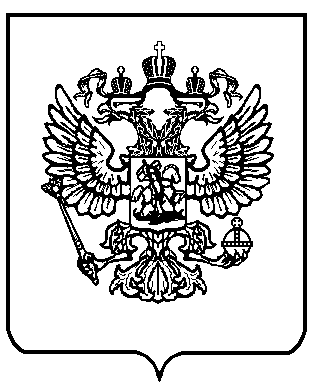 